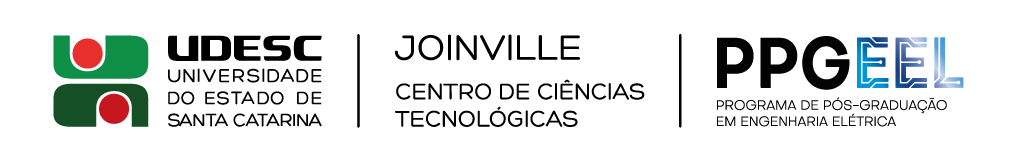 ANEXO VGUIA DE COMPOSIÇÃO FAMILIAR*Código da situação atual: A - aposentado;	T - Trabalha;	I - Incapacitado (doença); E - Estudante; P - Pensionista; DSR - Desempregado sem renda.NomeParentescoCPFData Nascim.Situação Atual *Renda Mensal (bruta)